 bn 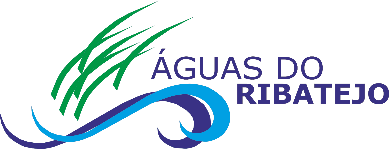 COMUNICADOSUSPENSÃO DO ABASTECIMENTODE ÁGUA NO BISCAINHO, CONCELHO DE CORUCHEENTRE AS 22H00 DO DIA 16 DE OUTUBRO E A 01H00 DO DIA 17 DE OUTUBRO DE 2020  A ÁGUAS DO RIBATEJO informa que devido a intervenções no Sistema de Abastecimento de Água do Biscainho para limpeza e higienização do reservatório elevado, teremos suspensão do abastecimento de água entre as 22h00 do dia 16 de outubro (sexta-feira) e a 01h00 do dia 17 de outubro (sábado) nos seguintes locais: Toda a povoação do BiscainhoA ÁGUAS DO RIBATEJO sugere aos consumidores que providenciem reservas para os consumos de água inadiáveis. A AR alerta que não é aconselhável o consumo e a utilização da água imediatamente após a reposição do abastecimento. Só deve consumir depois de retomada a normalidade no abastecimento, quando a água se apresentar transparente. No caso de notar a turvação da água ou se necessitar de qualquer esclarecimento, deve contactar os nossos serviços pelo tel: 263 509 400 (dias úteis das 09h00 às 18h00) ou número verde e gratuito 800 20 20 40 (dias úteis entre as 18h00 e as 09h00 e sábados, domingos e feriados).www.aguasdoribatejo.comSalvaterra de Magos, 7 de outubro de 2020                    DPT/106/2020 GCNL 